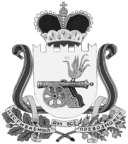 СОВЕТ ДЕПУТАТОВ ВЯЗЕМСКОГО ГОРОДСКОГО ПОСЕЛЕНИЯ ВЯЗЕМСКОГО РАЙОНА СМОЛЕНСКОЙ ОБЛАСТИРЕШЕНИЕот 27.05.2021№ 35Об отчете Главы муниципального образования «Вяземский район» Смоленской области о результатах деятельности Администрации муниципального образования «Вяземский район» Смоленской области, в части исполнения переданных полномочий Администрации Вяземского городского поселения, в том числе о решении вопросов, поставленных Советом депутатов Вяземского городского поселения Вяземского района Смоленской области,за 2020 годЗаслушав и обсудив представленный Главой муниципального образования «Вяземский район» Смоленской области отчет о результатах деятельности Администрации муниципального образования «Вяземский район» Смоленской области, в части исполнения переданных полномочий Администрации Вяземского городского поселения, в том числе о решении вопросов, поставленных Советом депутатов Вяземского городского поселения Вяземского района Смоленской области, за 2020год, Совет депутатов Вяземского городского поселения Вяземского района Смоленской областиРЕШИЛ:1. Утвердить отчет Главы муниципального образования «Вяземский район» Смоленской области И.В. Демидовой о результатах деятельности Администрации муниципального образования «Вяземский район» Смоленской области, в части исполнения переданных полномочий Администрации Вяземского городского поселения, в том числе о решении вопросов, поставленных Советом депутатов Вяземского городского поселения Вяземского района Смоленской области, за 2020год (прилагается).2. Отметить в деятельности Главы муниципального образования «Вяземский район» Смоленской области И.В. Демидовой положительные итоги в решении вопросов: 1) привлечения в бюджет Вяземского городского поселения Вяземского района Смоленской области дополнительных денежных средств из областного и федерального бюджетов;2) реализации муниципальной программы «Формирование современной городской среды на территории Вяземского городского поселения Вяземского района Смоленской области»;3) формирование положительного имиджа и туристической привлекательности города Вязьма.3. Поручить Главе муниципального образования «Вяземский район» Смоленской области И.В. Демидовой в ходе осуществления своей деятельности в 2021 году: 1) продолжить работу по благоустройству территории Вяземского городского поселения. Разработать трехлетнюю программу благоустройства объектовгорода;2) проработать вопрос о включении в федеральную программу строительство очистных сооружений города;3) изыскать денежные средства на реконструкцию здания кинотеатра «Победа»;4) продолжить работу по привлечению в бюджет Вяземского городского поселения Вяземского района Смоленской области дополнительных денежных средств из областного и федерального бюджетов.4. Настоящее решение вступает в силу со дня его принятия.5. Опубликовать настоящее решение в газете «Мой город - Вязьма» и разместить на официальном сайте «Мой город – Вязьма.ru» (MGORV.RU).Глава муниципального образования Вяземского городского поселения Вяземского района Смоленской областиА.А. Григорьев